Муниципальное бюджетное общеобразовательное учреждение
«Центр образования № 52 им. В.В. Лапина» (МБОУ «ЦО № 52 им. В.В.Лапина»)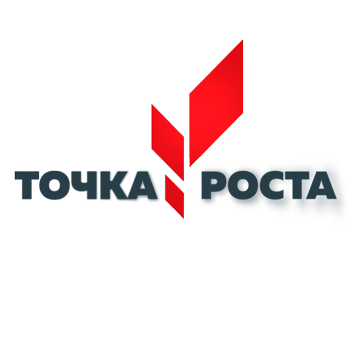 ДОПОЛНИТЕЛЬНАЯ ОБЩЕОБРАЗОВАТЕЛЬНАЯ ОБЩЕРАЗВИВАЮЩАЯ                                             ПРОГРАММА   ГУМАНИТАРНОЙ  НАПРАВЛЕНОСТИ«ШКОЛЬНЫЙ МЕДИАЦЕНТР»ВОЗРАСТ ОБУЧАЮЩИХСЯ:  8, 10 КЛАСССРОК РЕАЛИЗАЦИИ ПРОГРАММЫ: ОДИН ГОД  Составитель:учитель английского языкаВанина Елена Владимировна,первая квалификационная категорияг. Тула                                                                 Пояснительная запискаНаправленность программы - социально-педагогическая - направлена на развитие коммуникативных и интеллектуальных способностей учащихся, развитие лидерских качеств, организацию социализирующего досуга детей. Эта деятельность способствует социальной адаптации, гражданскому становления подрастающего поколения.Актуальность. Изменение информационной структуры общества требует нового подхода к формам работы с детьми. Получили новое развитие средства информации: глобальные компьютерные сети, телевидение, радио, мобильные телефонные сети, факсимильная связь. Новые информационные технологии должны стать инструментом для познания мира и осознания себя в нём, а не просто средством для получения удовольствия от компьютерных игр и «скачивания» тем для рефератов из Интернета. Деятельность обучающихся в рамках реализации данной программы направлена не только на совершенствование речевой деятельности и развитие творческих способностей ребёнка, но и главное - на создание продукта, имеющего значимость для других людей.Необходимо одновременно помогать начинающим в анализе и понимании устного и печатного слова, содействовать тому, чтобы они сами могли рассказать о происходящих событиях, высказаться о своём социальном, политическом окружении. Эти два аспекта теснейшим образом связаны и дополняют друг друга в программе «Пресс-Центр». Даная программа нацелена на совершенствование основных видов речевой деятельности в их единстве и взаимосвязи; подразумевает теоретическую и практическую подготовку.Новизна данной программы состоит в том, что она даёт возможность использовать навыки, полученные во время обучения основам журналистского мастерства, включая детей в систему средств массовой коммуникации общества. Умения и навыки, сформированные в ходе реализации программы, используются в практической деятельности: выпуске школьных газет, публикации на школьном сайте и в группе, на уроках русского языка и литературы.Цель программы: развитие творческих способностей детей, формирование навыков  ориентирования в потоке информации, создание школьной информационной газеты.Задачи:Обучающие:• изучение основ журналистского творчества;• получение знаний и умений по созданию печатного издания;• освоение обучающимися знаний, умений и навыков информационно-компьютерных технологий.Развивающие:• развитие умений решать проблемы действительности совместными усилиями, выступая в разных социальных ролях;• развитие умений грамотного и свободного владения устной и письменной речью;• развитие навыков установления межпредметных связей.Воспитательные:• формирование личности журналиста как совокупности профессионально-творческих, индивидуально-психологических, духовно-нравственных и гражданских качеств;• организация диалога обучающихся со сверстниками, в том числе из других классов, со взрослыми;• формирование активной жизненной позиции, потребности в самообразовании, самовоспитании;• формирование эстетических навыков.Срок реализации, продолжительность образовательного процесса:Программа рассчитана на 2 года обучения.Занятия проводятся 2 раза в неделю по 1 часу, 68 часа в год.Во время занятий предусмотрены 10-минутные перерывы для снятия напряжения и отдыха.Принимаются все желающие, не имеющие противопоказаний по состоянию здоровья.Возраст обучающихся: от 13 до 17 летРекомендованное количество обучающихся в группе: 15 человекФормы организации учебной деятельности: групповая, индивидуальная, фронтальная, дистанционнаяФормы проведения занятий: лекции, семинары, практические работы, круглый стол, экскурсии. Система занятий построена таким образом, чтобы на каждом занятии ребенок узнавал что-то новое, обогащая свой словарный запас, постигая лексическое многообразие и образность родного языка, приобрел навыки самостоятельной работы в различных жанрах публицистического стиля; научился писать заметки, статьи, репортажи; научился делать и обрабатывать фотографии, видео; познакомился с современными средствами массовой информации, изучил многообразия социальных сетей и научился пользоваться ими с точки зрения распространения полезной информации.Планируемые  результатыЛичностные результаты освоения курса предполагают:- приобретение первичного опыта по формированию активной жизненной позиции в процессе подготовки школьного Instahram и YouTube;- получение возможности проявлять инициативу в принятии решений;- понимание причин успеха/неуспеха практической журналистской деятельности;Метапредметные результаты освоения курса обеспечиваются познавательными и коммуникативными учебными действиями, а также межпредметными связями с литературой, русским языком, информатикой и отражают:- формирование умения планировать, контролировать и оценивать учебные действия в соответствии с поставленной задачей и условием её реализации;- продуктивное сотрудничество (общение, взаимодействие) со сверстниками при решении задач на занятиях;- умение осуществлять информационную, познавательную и практическую деятельность с использованием различных средств коммуникации.Предметные результаты отражают опыт учащихся в журналистской деятельности и в результате прохождения программы кружка «Медиа-Центр» школьники:- познакомятся с основными видами средств массовой информации и социальных сетей;- приобретут первичные навыки работы с текстами, фотографиями и видео;- приобретут первоначальные навыки работы с ПК в процессе создания школьнойгазеты;- поймут сущность журналистской профессии как социальной, информационной,творческой, ее базовых характеристик, социальных ролей журналиста, качествличности, необходимых для ответственного выполнения профессиональныхфункций.К концу обучения ребенок будетзнать:•	о журналистике в выпускается газета целом,•	о том, какую и каким образом собирать, обрабатывать и выставлять информацию в социальных сетях посредством фото/видео,•	понятия, определения, термины СМИ,•	особенности, связанные с ведением социальных сетей для освещения школьной жизни (выбор тем, расположение рубрик, написание статьи, подборка иллюстративного материала, редактирование),•	особенности профессии журналиста (профессиональные качества, умения, возможности),•	основные специальности журналистской деятельности: репортер, корреспондент, комментатор, фотожурналист.уметь:•	определять основные специальности журналистской деятельности;•	определять основные качества журналиста;•	посетить различные внутришкольные мероприятия, провести встречу с интересным человеком в качестве журналиста с целью написания статьи в жанрах заметки, интервью, репортаже,•	осветить школьные события посредством фото/видео/текста в социальных сетях•	умение работать со справочной литературой (словарями, энциклопедиями),Ожидаемый результат:Главным критерием достижения результата и практическим выходом реализации программы на протяжении всего периода обучения является создание полноценного пополняемого профиля Instagram и канала YouTubeФормы подведения итогов реализации программыКонтроль степени реализации образовательной программы проводится в следующих формах:освещение школьной жизни в социальных сетях посредством фото и видео;создание, публикация и защита своих работ;участие в конкурсахУчебно-тематический планКонтрольно-оценочные средства                                                                  Условия реализации программыПрограмма реализуется при наличии:дидактического материала (наглядного, методической, специальной литературы, набора упражнений, тренингов, игр);материально-технического обеспечения (компьютера, сканера, принтера, цифровой камеры, канцелярские принадлежности (бумага для печати, ватманы, фломастеры, маркеры, стикеры). Практическая направленность обучения программы заключается:в приобщении старшеклассников к изучению научной и специальной литературы;в вовлечении обучающихся в активную познавательную деятельность с применением приобретенных профессиональных знаний на практике;в освоении программы Word или других текстовых редакторов, в которых верстаются школьные газеты или журнал.Материально-техническое обеспечение.Для реализации содержания программы педагогу необходимо иметь как минимум:Планируемые результаты внеурочной деятельности:процессе учебной деятельности  воспитанники должны:приобрести социальные знаний, понимание социальной реальности и повседневной жизни;сформировать в себе позитивное отношение к базовым ценностям нашего общества и к социальной реальности в целом;приобрести  опыт самостоятельного социального действия;овладеть приемами правильного пользования инструментами, приборами и приспособлениямиуметь художественно оформлять фото работы;выработать личностные качества: усидчивость, аккуратность, точность.Содержание программы предусматривает подведение воспитанников к осознанному выбору одной из рабочих профессий по профилю -По завершению изучения данной программы воспитанники должны овладеть следующими знаниями, умениями и навыками:принципы организации рабочего места и основные правила техники безопасности;основные понятия фотографии, графического изображения;навыки компьютерной обработки фотографии и видео;назначение и устройство фототехники;иметь понятие о постановке кадра;знать устройство и принцип работы фотоаппарата, основные функции.Список литературыОсновная литература1. Лазутина Г.В. Основы творческой деятельности журналиста. М., 2001.2. Основы творческой деятельности журналиста. Под ред. С.Г. Корконосенко. СПб., 2000.3. Тертычный А.А. Жанры периодической печати: Учебное пособие. М., 2000.Дополнительная литература1. Горохов В.М. Основы журналистского мастерства. М., 1989.2. Грабельников А.А. Средства массовой информации постсоветской России. М., 1996.3. Искусство разговаривать и получать информацию: Хрестоматия. М., 1993. 303 с.4. Методы журналистского творчества; под ред.Горохова В.М. М., 1982.5. Мастерство журналиста; Под ред. В.М.Горохова и В.Д.Пельта. М., 1977. 263 с.Профессиональная этика журналиста: Документы и справочные материалы. – М.: Галерия, 2002.– 472 с.6. Система средств массовой информации России: Учебное пособие для вузов / Под ред. Я. Н. Засурского. – М.: Аспект пресс, 2001. – 159 с.7. Елена Вовк. “Школьная стенгазета и издательские технологии в школе / Вкладка в “БШ” №13, 15, 16. 2004 год8. Педагогическая лоция. Издательство в учебном заведении / Специальное приложение к журналу “Лицейское и гимназическое образование” 2004/2005 уч. год9. А.И. Сенокосов г. Екатеринбург. Методическая газета для учителей информатики “Информатика” № 5 (510) 2006 г.10. Прохоров Е.П. Введение в теорию журналистики: Учебное пособие. М.: Изд-во МГУ, 1995.11. Телевизионная журналистика: Учебник/Ред. коллегия Г.В. Кузнецов, В.Л. Цвик, А.Я. Юровский. М.: Изд-во МГУ, 199412. Закон Российской Федерации “О средствах массовой информации”.13. Федотов М.А. Правовые основы журналистики. – М.Ресурсы ИнтернетаСагман С. Microsoft Office 2000. – М.:ДМК Пресс, 2002. – 672 с.: ил. (Серия “Самоучитель).Тайц А.М., Тайц А.А. Самоучитель Adobe Photoshop 7. – СПб.: БХВ-Петербург, 2003. – 688 с.: ил.Гурский Ю., Гурская И., Жвалевский А. Компьютерная графика: Photoshop CS, CorelDraw 12, Illustrator CS. Трюки и эффекты (+СВ). – СПб.: Питер, 2004. – 812 с.: ил. – (Серия “Трюки и эффекты”.Разработки учителей, опубликованные в Фестивале педагогических идей “Открытый урок” на сайте WWW:http://www.1september.ruПРИНЯТАУТВЕРЖДАЮрешением педагогического совета от   ___31.08.2023____Протокол № __1____Директор МОБУ «ЦО № 52 им. В.В. Лапина»______________/ С.В.Авдеева/ _31.08.2023__ № _62-2- о__№п/пНаименование кейсаКоличество часов1Вводное занятие: что такое СМИ и социальные сети. Постановка целей на учебный год.32История возникновения фотографии. Изучаем фотоаппарат. Навыки и умения пользования фотоаппаратом. Качество изображения. Правильная установка камеры.53Практическое применение полученных навыков.64Что такое Instagram и YouTube. Создание и заполнение профиля школы в социальных сетях.36История возникновения видео. Изучаем видеокамеру. Навыки и умения пользования видеокамерой. Качество изображения. Правильная установка камеры.57Практическое применение полученных навыков.68Цифровая обработка фотографий и видео в графических редакторах49Контент-план по ведению Instagram и YouTube410Наполнение профилей в социальных сетях, сбор информации, отработка навыков фото и видео.1012Применение полученных знаний на практике при освещении жизни школы.1013Постановка и воплощение целей на каникулярный период.314Что такое интервью? Теоретические и практические аспекты.415Что такое репортажная съемка? Теоретические и практические аспекты.316Подведение итогов, постановка целей на летний период.2Итого68№Наименование темыВид контроляФорма контроляСрокипроведения1Вводное занятиеВводныйСобеседование,ТестированиеСентябрь2Технология разработки профиля Instagram и YouTubeКонкурс творческих работЯнварь3Презентация собственного печатного изданияИтоговыйТворческийотчетМай1.Фотоаппарат-1шт.2. Видеокамера-1шт3.Персональный компьютер-1шт.4.Принтер-1шт.